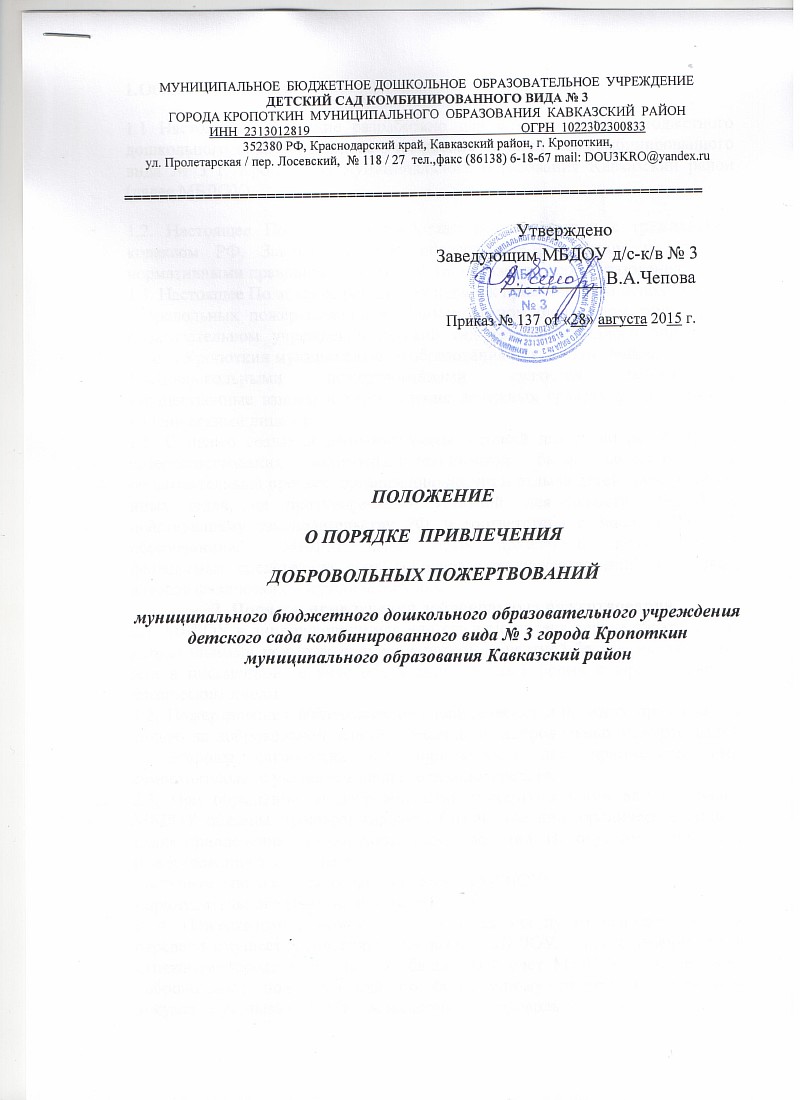 МУНИЦИПАЛЬНОЕ  БЮДЖЕТНОЕ ДОШКОЛЬНОЕ  ОБРАЗОВАТЕЛЬНОЕ  УЧРЕЖДЕНИЕДЕТСКИЙ САД КОМБИНИРОВАННОГО ВИДА № 3ГОРОДА КРОПОТКИН  МУНИЦИПАЛЬНОГО  ОБРАЗОВАНИЯ  КАВКАЗСКИЙ  РАЙОНИНН  2313012819                                                                 ОГРН  1022302300833352380 РФ, Краснодарский край, Кавказский район, г. Кропоткин, ул. Пролетарская / пер. Лосевский,  № 118 / 27  тел.,факс (86138) 6-18-67 mail: DOU3KRO@yandex.ru=================================================================				                                                                                                                Утверждено 				                                      Заведующим МБДОУ д/с-к/в № 3				                                          ___________ В.А.Чепова                                                                                  Приказ № 137 от «28» августа 2015 г.ПОЛОЖЕНИЕО ПОРЯДКЕ  ПРИВЛЕЧЕНИЯДОБРОВОЛЬНЫХ ПОЖЕРТВОВАНИЙмуниципального бюджетного дошкольного образовательного учреждения детского сада комбинированного вида № 3 города Кропоткин муниципального образования Кавказский район1.Общие положения1.1 Настоящее положение разработано для муниципального бюджетного дошкольного образовательного учреждения детский сад комбинированного вида № 3 г. Кропоткина муниципального образования Кавказский район   (далее МБДОУ).1.2. Настоящее Положение разработано в соответствии с гражданским кодексом РФ, Закона РФ «Об образовании»,  уставом и другими нормативными правовыми актами действующими в сфере образования.1.3. Настоящее Положение регулирует порядок привлечения и использования добровольных пожертвований в Муниципальном бюджетном дошкольном образовательном учреждении детский сад комбинированного вида № 3  города Кропоткин муниципального образования Кавказский  район.1.4.Добровольными пожертвованиями являются добровольные имущественные взносы и перечисления денежных средств физическими и юридическими лицами.1.5. С целью создания дополнительных условий для развития МБДОУ и совершенствования материально-технической базы, обеспечивающей образовательный процесс, организацию досуга и отдыха детей, либо решение иных задач, не противоречащих уставной  деятельности МБДОУ и действующему законодательству РФ, в соответствии с Законом РФ «Об образовании»,  МБДОУ имеет право привлекать  дополнительные финансовые средства за счет добровольных пожертвований и целевых взносов физических и юридических лиц.        2. Порядок привлечения добровольных пожертвований2.1. МБДОУ в лице руководителя или его заместителя вправе обратиться за добровольными пожертвованиями в устной (в частной беседе, на собрании) или в письменной (в виде объявления, письма) форме к юридическим и физическим лицам.2.2. Пожертвования физических или юридических лиц могут привлекаться только на добровольной основе.  Решение о  добровольных пожертвований  со стороны физических или юридических лиц принимается ими самостоятельно с указанием цели реализации средств. 2.3. При обращении за добровольными пожертвованиями администрация  МБДОУ обязаны проинформировать физическое или юридическое лицо о целях привлечения добровольных пожертвований. Недопустимо принимать пожертвования в качестве:- вступительного взноса за приём ребёнка в МБДОУ;- принудительного сбора на нужды МБДОУ.2. 4. Пожертвование может осуществляться как путём непосредственной передачи имущества (материальные вещи)  МБДОУ,   так и перечисляться денежными средствами  на  внебюджетный счёт МБДОУ. При передаче добровольных пожертвований по безналичному расчету в платежном документе указывается целевое назначение добровольных пожертвований ( «пожертвование на ремонт учреждения», «пожертвование на приобретение оборудования», «пожертвование на развитие материальной базы»).  Принятие пожертвований от физических лиц путем перевода последними денежных средств на  внебюджетный счет МБДОУ,  может оформляться в устной форме. 2.5. Все материальные средства, переданные жертвователем оформляются письменным договором пожертвования (приложение 1), в обязательном порядке ставятся на отдельный  баланс учреждения. Заключение договора пожертвования  является добровольным волеизъявлением  сторон-участников договора. По  договору пожертвования одна сторона безвозмездно передает   или обязуется передать другой стороне вещь в собственность  или имущественное право (требование) к себе или к третьему лицу в общеполезных целях.  Сторонами договора пожертвования являются жертвователь и одаряемый. В качестве жертвователя могут выступать  юридические и физические лица. Предметом  пожертвования могут быть как недвижимые вещи, так и движимые вещи.  2.6. На принятие пожертвования не требуется чьего-либо согласия или разрешения.  3.Порядок расходования добровольных пожертвований производится согласно Положению о расходовании внебюджетных средств.3. Ответственность3.1 Руководитель МБДОУ обязан отчитываться перед родителями (законными представителями) о поступлении и расходовании средств, полученных  путём привлечения добровольных пожертвований .3.2. Руководитель МБДОУ несет персональную ответственность за соблюдение порядка привлечения и использование добровольных пожертвований.  4 . Заключительные положения.4.1. В настоящее Положение по мере необходимости, выхода указаний, рекомендаций вышестоящих органов могут вноситься изменения и дополнения, которые принимаются  Педагогическим Советом и утверждаются заведующим МБДОУ. 5.2.Срок действия настоящего Положения не ограничен. Положение действует до принятия нового.                                                                              Приложение № 1к положению о порядке привлечения, расходования и учёта добровольных пожертвований      ДОГОВОР  	ПОЖЕРТВОВАНИЯ		     	        (дарения в общественных целях)	Мы, нижеподписавшиеся, родители (законные представители) ____________________________________________________________________________________________________________________________________	   				 (Ф.И.О полностью.)ребенка _______________________________,  посещающего МБДОУ д/с-к/в № 3, группу «___________________», именуемые в дальнейшем Жертвователь, с одной стороны, и муниципальное бюджетное  дошкольное образовательное учреждение детский сад комбинированного вида № 3, в лице заведующего ________________________, действующего на основании устава МБДОУ д/с-к/в № 3, с другой стороны, заключили настоящий договор о нижеследующем:1.Жертвователь передает МБДОУ д/с-к/в № 3 в качестве безвозмездной передачи (пожертвования) __________________________________________________________________________________________________________________________________________________________(имущество и т.п., указываются признаки вещи или имущества)Пожертвование должно быть использовано на: __________________________________________________________________________________________________________________________________________________________             ( цели использования   добровольного пожертвования)	2. МБДОУ д/с-к/в № 3 принимает  добровольное пожертвование и обязуется:	а) использовать его по целевому назначению, указанному в договоре;	б) вести учет всех операций по использованию пожертвованного имущества.	3. Жертвователь вправе контролировать использование пожертвованного имущества по целевому назначению.	3.1 Жертвователь вправе требовать отмены пожертвования в случае использования МБДОУ д/с-к/в № 3 пожертвованного имущества не в соответствии с целями, указанными в п.1 настоящего договора.	4. Настоящий договор заключен в соответствии с Гражданским  кодексом Российской Федерации. Все споры, вытекающие из настоящего договора, разрешаются в порядке, определяемом гражданским процессуальным законодательством Российской Федерации.	5. Договор составлен в двух экземплярах, из которых один находится у Жертвователя, второй – у МБДОУ д/с-к/в № 3Подписи сторон:Жертвователь:					Заведующий  МБДОУ д/с-к/в № 3________________________ 			___________________ В.А.Чепова( Ф.И.О. полностью)Паспортные данные:                                               М.П.________________________Адрес: __________________Подпись ________________ Дата ___________________